Application Form		JUNE 2023Stakeholders of the projectDescription of the projectIn addition to this information, please provide, if possible, the Jury with potential additional information about your project : synthetic presentation slides, synthetic documentation, press article, photos, videos (to be sent to nathanael.pierret@industrie-dufutur.org)IN partnership with  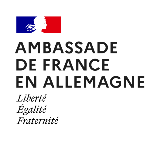 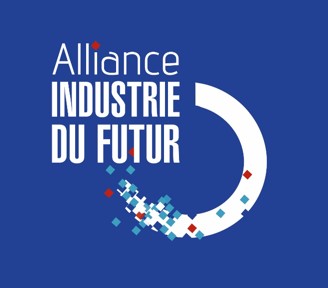 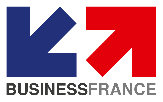 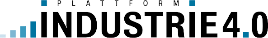 About the French companyAbout the French companyCorporate nameLocalisationDate of creationWebsiteWorkforceSales TurnoverName of the holdingBranch Office in Germany YES    NO   Description of the companyIndustrial sectorTypology  SME     ISEs    Large company   Start-up    About the French legal representativeAbout the French legal representativeNameFirst Name PositionEmail Phone numberAbout the German companyAbout the German companyCorporate nameLocalisationDate of creationWebsiteWorkforceSales TurnoverName of the holdingBranch Office in France YES    NO   Description of the companyIndustrial sectorTypology  SME     ISEs    Large company   Start-up    About the German legal representative  About the German legal representative  NameFirst Name PositionEmail Phone numberExecutive summary of the projectWhich partners are involved in this project (companies, subcontractors, laboratories, research centers, enablers, institutions) ?In which technological field does your project fit (one or more) :In which technological field does your project fit (one or more) :DomainDescriptionDigital chain: digital twins, digital spaces, edge management, systems engineeringAdvanced production technologies, additive manufacturingAutomation, innovative and intelligent machines, cobotics, virtual and augmented reality, roboticsDistributed systems and IT: 5G industrial blockchain, cybersecurity, IoT, cyber-physical systemsI/A: big Data, chatbot, data science for industry, machine LearningWhat issues does your project address (one or more) :What issues does your project address (one or more) :DomainDescriptionSustainability of industrial processes, decarbonization of production along the value chainNew economic and social models: co-innovation, circular economy, innovation in the supply chain, continuityNew approaches to people at work: collaborative applications, training in the new skills of the industry of the future, change managementAccording to you, in what way can your project be an “emblematic project showcase”? How can it serve as an example for the future of industry and inspire the French sector to export?  How is it part of a strategic approach? What are the impacts of your projet to your structure Additional commentsDate :Signature of the French Company :Date :Signature of the German Company :